                   KАРАР                                                             ПОСТАНОВЛЕНИЕ        «24»    февраль   2016 й.                       № 8               «24 »   февраля    .Об обеспечении связи и оповещения населения о пожаре на территории сельского поселения Старогумеровский сельсовет муниципального района Кушнаренковский район Республики Башкортостан        В соответствии с требованиями федерального закона от 21.12.1994 № 69-ФЗ «О пожарной безопасности» и в целях совершенствования порядка оповещения и информирования населения Старогумеровского сельского поселения о пожарах, руководствуясь Уставом сельского поселения Старогумеровский сельсовет, постановляю:        1. Утвердить прилагаемый Порядок об обеспечении связи и своевременного оповещения населения о пожаре (Приложение №1).        2. Руководителям организаций, предприятий и учреждений, расположенных на территории Старогумеровского сельского поселения, обеспечить оповещение и информирование населения на подведомственной территории в соответствии с прилагаемым Порядком об обеспечении связи и своевременного оповещения населения о пожаре.        3. Обнародовать настоящее постановление на информационном стенде в здании администрации сельского поселения Старогумеровский сельсовет муниципального района Кушнаренковский район Республики Башкортостан по адресу: с.Старогумерово, ул.Валиева,10.       4. Контроль за исполнением данного постановления оставляю за собой.Глава сельского поселения                                                                 Р.М.СалимуллинПриложениек Постановлению главы администрацииСтарогумеровского сельского поселения№ 8 от 24 февраля . ПОРЯДОК
об обеспечении связи и своевременного оповещения населения о пожаре1.​ Общие положения
1.1. Настоящий Порядок разработан в соответствии с Федеральным законом от 21 декабря 1994 года 369-ФЗ «О пожарной безопасности».1.2. Настоящий Порядок определяет организацию, задачи и механизмы реализации мероприятий по оповещению и информированию населения сельского поселения об опасности при возникновении пожаров.2. Организация и задачи оповещения2.1. Оповещение является одним из важнейших мероприятий, обеспечивающих доведение до организаций и населения сигналов (распоряжений) и информации о пожарах.2.2. Основной задачей оповещения является обеспечение своевременного доведения до организаций и населения сигналов и информации о пожарах.3. Сигналы оповещения3.1. Оповещение населения о пожаре, о принятии мер по тушению до прибытия пожарных подразделений проводят органы, ответственные за обеспечение первичных мер пожарной безопасности на основании соответствующих сигналов, получаемых от вышестоящих органов управления, данных разведки, прогнозирования и информации из соседних районов, сельских и городских поселений.
3.2. Сигнал оповещения – это условный сигнал, передаваемых с помощью системы оповещения и являющийся командой для проведения определенных мероприятий органами, осуществляющими управление тушения пожаров, а также населением.3.3. На территории сельского поселения установлен следующий сигнал оповещения населения о пожаре:   - Сигнал «Пожар» подается с возникновением пожара в лесном массиве и непосредственной близости к населенному пункту, а также непосредственно в населенном пункте, и означает, что имеется угроза возможности переброса огня при лесных пожарах, а также распространение огня на ближайшие здания и сооружения. До населения этот сигнал доводится при помощи сирены, в течение 2-3 минут. Сигнал повторяется несколько раз. До подразделений государственной противопожарной службы сигнал передается по сети сотовой и телефонной связи или курьером.4. Прядок оповещения и информирования руководящего состава4.1. Доведение сигналов о пожаре и начале эвакуации до руководящего состава проводится оперативными дежурными организаций по существующей системе централизованного оповещения и всем имеющимся каналам связи установленным порядком.4.2. Организации подтверждают получение сигналов и доводят их до своего руководящего состава и подчиненных подразделений.
4.3. С получением сигнала «Пожар» решение на передачу текстов сообщений для проживающего на территории сельского поселения населения может принять глава администрации сельского поселения.
4.4. При обнаружении пожара на территории объекта (организации) в сельском поселении руководитель объекта самостоятельно подает соответствующие сигналы оповещения и докладывает об этом главе администрации сельского поселения.5. Порядок оповещения и информирования населения5.1. Оповещение населения о пожарной опасности и пожарной тревоге осуществляется с помощью электрической сирены, а также с использованием действующих сетей сотовой и телефонной связи независимо от их ведомственной принадлежности и форм собственности.5.2. В целях обеспечения своевременного и надежного оповещения населения и доведения до него информации об обстановке и его действиях в сложившихся условиях, установлен следующий порядок оповещения.Основным способом оповещения населения об опасностях, возникающих при пожарах, считается передача звуковой, речевой информации с использованием телефонной и сотовой связи.Для привлечения внимания населения перед передачей речевой информации производится включение электрической сирены, что означает подачу предупредительного сигнала «Внимание всем! Пожар!».5.3. Во всех случаях задействования систем оповещения с включением электросирены до населения немедленно доводятся соответствующие сообщения по существующим средствам проводного, средств сотовой связи.5.4. Тексты сообщений с указанием порядка действий населения по сигналам оповещения передаются по команде оперативного дежурного. Оповещение о начале эвакуации населения организуется по месту работы, учебы и жительства руководителями организаций и жилищно-эксплуатационных органов.5.5  Ответственность за организацию и осуществление своевременного оповещения и информирования населения возлагается на главу администрации сельского поселения.Башkортостан  РеспубликаһыКушнаренко районы муниципаль районыныңИске  ГҮМӘР ауыл советы ауыл билӘмӘһе хакимиӘте452242, Иҫке Ғүмәр ауылы, Вәлиев  урамы, 10Тел. 5-55-33 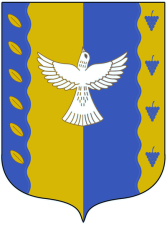 администрация сельского поселенияСтарогумерОвский  сельсовет муниципального района Кушнаренковский районРЕСПУБЛИКа башкортостан  452242, село Старогумерово, ул. Валиева, 10Тел. 5-55-33